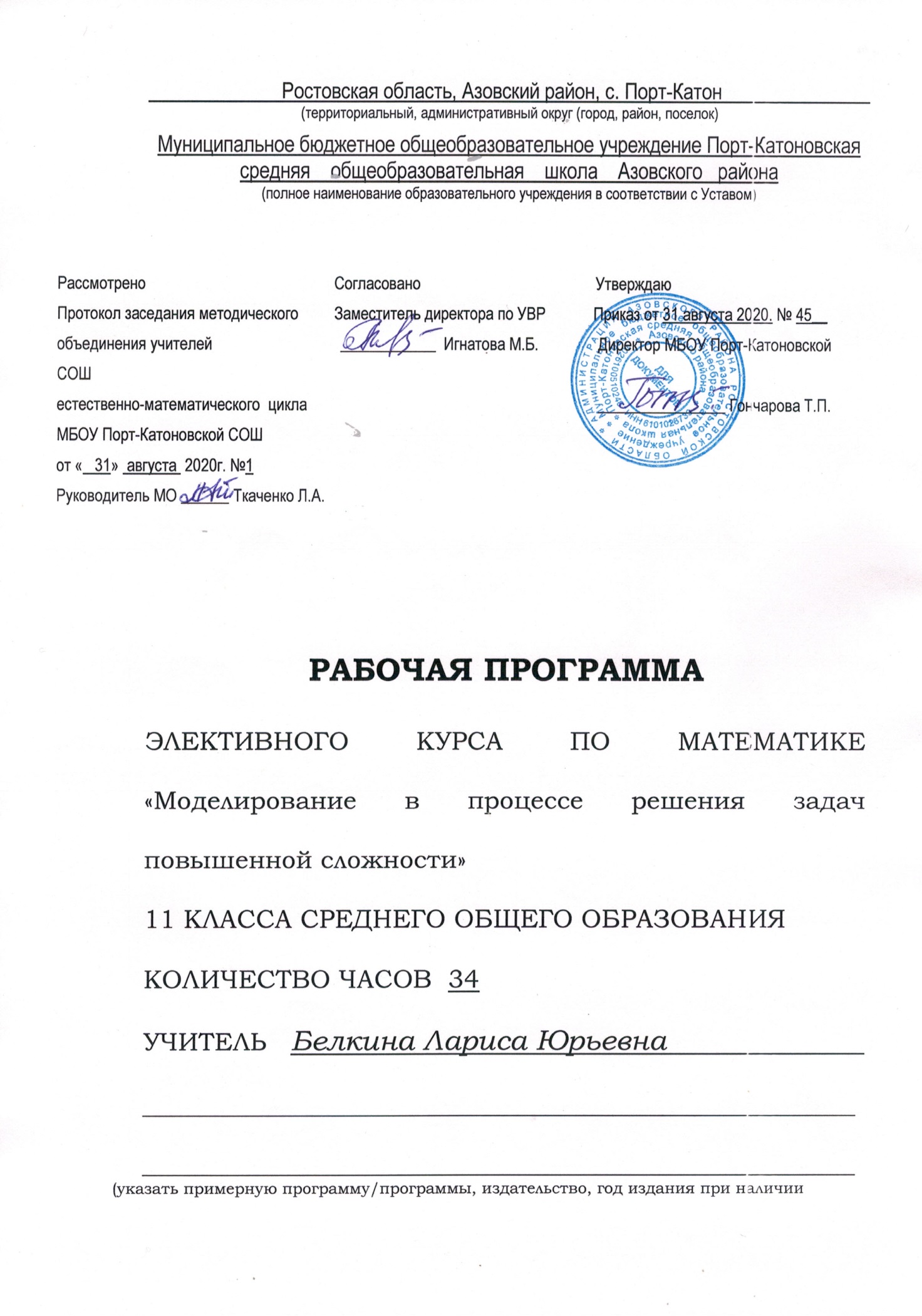 Пояснительная записка Рабочая программа элективного курса составлена на основании  следующих нормативно-правовых документов:Федерального компонента государственного стандарта  основного  общего образования по математике, утвержденного приказом Минобразования России от 5.03.2004 г. № 1089.Законом Российской Федерации «Об образовании» (статья 7, 9, 32).Учебного плана МБОУ Порт-Катоновской СОШ  на 2020 – 2021   учебный год.Программа элективного курса по математике «Моделирование в процессе решения задач повышенной сложности» рассчитана на 1 год (34 часа) и предназначена для учащихся 11 класса общеобразовательной школы. Главная цель изучения курса - формирование всесторонне образованной личности, умеющей ставить цели, организовывать свою деятельность, оценивать результаты своего труда, применять математические знания в жизни.Содержание построено таким образом, что изучение всех последующих тем обеспечивается знаниями по ранее изученным темам базовых курсов. Предполагаемая методика изучения и структура программы позволяют наиболее эффективно организовать учебный процесс, в том числе и обобщающее повторение учебного материала. В процессе занятий вводятся новые методы решения, но вместе с тем повторяются, углубляются и закрепляются знания, полученные ранее, развиваются умения применять эти знания на практике в процессе самостоятельной работы.                Изучение данной программы позволит учащимся лучше ориентироваться в различных ситуациях. Данный курс рассчитан на освоение некоторых тем по математике на повышенном уровне, причем содержание задач носит практический характер и связан с применением математики в различных сферах нашей жизни.Содержание   курса построено таким образом, чтобы наряду с поддержкой базового курса математики старшей школы  повторить материал основной школы, а также рассмотреть решение задач повышенного уровня сложности, включенных в сборники контрольно-измерительных материалов и не нашедших отражение в учебниках. Курс  ориентирован на удовлетворение любознательности старшеклассников, развивает умения и навыки решения задач, необходимые для продолжения образования, повышает математическую культуру, способствует развитию творческого потенциала личности.Актуальность программы обусловлена необходимостью создания условий для развития интеллектуальных возможностей, стремления детей к творческому мышлению, умения принимать неожиданные и оригинальные решения в нестандартных ситуациях, так как, если развитием этих способностей специально не заниматься, то они угасают. Программа позволит решить проблемы мотивации к обучению.Данная программа курса сможет привлечь внимание учащихся, которым интересна математика, кому она понадобится при учебе, подготовке к экзаменам, в частности, к ЕГЭ. Слушателями этого курса могут быть учащиеся различного профиля обучения.Данный курс имеет прикладное и общеобразовательное значение, способствует развитию логического мышления учащихся, систематизации знаний при подготовке к выпускным экзаменам. Используются различные формы организации занятий, такие как лекция и семинар, групповая, индивидуальная деятельность учащихся. Результатом предложенного курса должна быть успешная сдача ЕГЭ и централизованного тестирования.Цели курса:На основе коррекции базовых математических знаний учащихся за курс 5 – 11 классов совершенствовать математическую культуру и творческие способности учащихся. Расширение и углубление знаний, полученных при изучении курса алгебры.Закрепление теоретических знаний; развитие практических навыков и умений. Умение применять полученные навыки при решении нестандартных задач в других дисциплинах.Создание условий для формирования и развития  у обучающихся навыков анализа и систематизации, полученных ранее знаний; подготовка к итоговой аттестации в форме ЕГЭ.Задачи курса: Реализация индивидуализации обучения; удовлетворение образовательных потребностей школьников по алгебре. Формирование устойчивого интереса учащихся к предмету.Выявление и развитие их математических способностей.Подготовка к обучению в ВУЗе.Обеспечение усвоения обучающимися наиболее общих приемов и способов решения задач. Развитие умений самостоятельно анализировать  и решать задачи по образцу и в незнакомой ситуации;Формирование и развитие  аналитического и  логического мышления.Расширение математического представления учащихся по определённым темам, включённым в программы вступительных экзаменов в другие типы учебных заведений. Развитие коммуникативных и общеучебных  навыков работы в группе, самостоятельной работы, умений вести дискуссию, аргументировать ответы и т.д.     Виды деятельности на занятиях:лекция учителя, беседа, практикум,  консультация,  ИКТ технологии, дистанционное обучение.Особенности курса: Краткость изучения материала. Практическая значимость. Нетрадиционные формы изучения материала. Умения и навыки учащихся, формируемые элективным курсом: навык самостоятельной работы с таблицами и справочной литературой; составление алгоритмов решения типичных задач; умения решения тригонометрических, показательных и логарифмических уравнений и неравенств; исследования элементарных функций решения задач различных типов. Содержание учебного предметаТема 1. Текстовые задачи ( 5 часов)Логика и общие подходы к решению текстовых задач. Простейшие текстовые задачи. Основные свойства прямо и обратно пропорциональные величины. Проценты, округление  с избытком, округление с недостатком. Выбор оптимального варианта.  Выбор варианта из двух возможных Выбор варианта из трех возможных Выбор варианта из четырех возможных. Текстовые задачи на проценты, сплавы и смеси,  на движение,  на совместную работу. Тема2.Тригонометрия(5часов)                                                                                        Вычисление значений тригонометрических выражений. Преобразования числовых тригонометрических выражений. Преобразования буквенных тригонометрических выражений.  Тригонометрические уравнения и неравенства. Простейшие тригонометрические уравнения. Два метода решения тригонометрических уравнений: введение новой переменной и разложение на множители. Однородные тригонометрические уравнения.Тема 3. Планиметрия  (5 часов)Треугольник. Параллелограмм, прямоугольник, ромб, квадрат. Трапеция. Окружность и круг.  Окружность, вписанная в треугольник, и окружность, описанная около треугольника.  Многоугольник. Сумма углов выпуклого многоугольника. Правильные многоугольники. Вписанная окружность и описанная окружность правильного многоугольника.  Координатная плоскость.  Векторы. Вычисление длин и площадей. Задачи, связанные с углами. Многоконфигурационные планиметрические  задачи.Тема 4. Стереометрия  (5 часов)Призма, ее основания, боковые ребра, высота, боковая поверхность; прямая призма; правильная призма.  Параллелепипед; куб; симметрии в кубе, в параллелепипеде. Пирамида, ее основание, боковые ребра, высота, боковая поверхность; треугольная пирамида; правильная пирамида.  Сечения куба, призмы, пирамиды.  Представление о правильных многогранниках (тетраэдр, куб, октаэдр, додекаэдр и икосаэдр).Величина угла, градусная мера угла, соответствие между величиной угла и длиной дуги окружности.  Угол между прямыми в пространстве; угол между прямой и плоскостью, угол между плоскостями.  Расстояние от точки до прямой, от точки до плоскости; расстояние между параллельными и скрещивающимися прямыми, расстояние между параллельными плоскостями.  Площадь поверхности составного многогранника.Тема 5. Производная  (4 часа)Понятие о производной функции, геометрический смысл производной. Физический смысл производной, нахождение скорости для процесса, заданного формулой или графиком. Уравнение касательной к графику функции. Производные суммы, разности, произведения, частного. Производные основных элементарных функций. Вторая производная и ее физический смысл. Исследование функций. Применение производной к исследованию функций и построению графиков. Наибольшее и наименьшее значение функций.  Примеры использования производной для нахождения наилучшего решения в прикладных, в том числе социально- экономических, задачах. Исследование произведений и частных. Исследование тригонометрических функций. Исследование функций без помощи производной. Тема 6. Типовые задания 13,14,15,16,17,18,19 (9 часов)Тригонометрические уравнения: методы решений и отбор корней.Арифметический способ. Алгебраический способ. Геометрический способ. Основные методы решения тригонометрических уравнений. Тригонометрические уравнения, линейные относительно простейшихтригонометрических функций. Тригонометрические уравнения, сводящиеся к алгебраическим уравнениям с помощью замены. Метод разложения на множители. Комбинированные уравнения.Многогранники: типы задач и методы их решения.Расстояния и углы. Расстояние между двумя точками. Расстояние от точки до прямой.Расстояние от точки до плоскости. Расстояние между скрещивающимися прямыми.Угол между двумя прямыми. Угол между прямой и плоскостью. Угол между плоскостями.Площади и объемы. Площадь поверхности многогранника. Площадь сечения многогранника. Объем многогранника.Системы неравенств с одной переменной.Решение показательных и логарифмических неравенств.  Показательные неравенства. Логарифмические неравенства. Смешанные неравенства.  Системы неравенств.Планиметрические задачи с неоднозначностью в условии (многовариантные задачи)Функция и параметр. Функции, заданные в явном виде. Применение свойств функции. Функции, заданные в неявном виде. Решение задач разными способами.Задачи на целые числа. Делимость целых чисел.  Десятичная запись числа.  Сравнения. Выражения с числами.  Выражения с переменными.  Методы решения уравнений и неравенств в целых числах.Итоговое занятие.(1 час)Календарно – тематический план Требования к уровню усвоения предметаВыполнение практических занятий имеет целью закрепить у учащихся теоретические знания и развить практические навыки и умения в области алгебры и геометрии, и успешной сдачи ЕГЭ по математике.Учащиеся должны знать, что такое проценты и сложные проценты, основное свойство пропорции. Знать схему решения  линейных, квадратных, дробно-рациональных, иррациональных уравнений.Знать способы решения систем уравнений.Знать определение параметра; примеры уравнений с параметром; основные типы задач с параметрами; основные способы решения задач с параметрами. Знать определение линейного уравнения и неравенства с параметрами. Алгоритмы решения линейных уравнений и неравенств с параметрами графическим способом. Определение квадратного уравнения и неравенства с  параметрами. Алгоритмы решения квадратного уравнения и неравенства с параметрами графическим  способомпроводить тождественные преобразования иррациональных, показательных, логарифмических и тригонометрических выражений.решать иррациональные, логарифмические и тригонометрические уравнения и неравенства.решать системы уравнений изученными методами.строить графики элементарных функций и проводить преобразования графиков, используя изученные методы.применять аппарат математического анализа к решению задач.применять основные методы геометрии (проектирования, преобразований, векторный, координатный) к решению геометрических задач. Уметь применять вышеуказанные знания на практике.Формы контроля уровня достижений учащихся и критерии оценкиТекущий контроль:  практическая работа, самостоятельная работа.    Тематический контроль: тест.Итоговый контроль: итоговый тест.Планируемые результаты Изучение данного курса дает учащимся возможность:- повторить и систематизировать ранее изученный  материал школьного курса математики;-  освоить основные приемы решения задач;- овладеть навыками построения и анализа предполагаемого решения поставленной задачи;-   овладеть и пользоваться на практике  техникой сдачи теста;-  познакомиться и использовать на практике нестандартные методы решения задач;- повысить уровень своей математической культуры, творческого развития, познавательной активности;- познакомиться с возможностями использования электронных средств обучения, в том числе Интернет-ресурсов,  в ходе  подготовки к итоговой аттестации в форме ЕГЭ. Список литературы:1. «Алгебра и начала анализа 10 – 11». Авторы Ш. А. Алимов, Ю. М. Колягин, М. В. Ткачёва, Н. Е. Фёдорова, М. И. Шабунин, 2016 г. 2. «Геометрия 10 – 11». Автор Л. С. Атанасян. Москва «Просвещение», 2014 г. 3. Сергеев И.Н. ЕГЭ 2018. Тематический тренажёр. Математика. Профильный уровень: задания части 2 / И. Н. Сергеев, В.С. Панферов. – М.: УЧПЕДГИЗ, 2017. 4. Ященко И. В. ЕГЭ 2021. Математика. Профильный уровень. 20 вариантов тестов от разработчиков ЕГЭ. 5. Под редакцией  И. В. Ященко. ЕГЭ «Закрытый сегмент» 4000 задач с ответами. Издательство «Экзамен» Москва, 2017 6. Ф.Ф.Лысенко, С.О. Иванова  ЕГЭ-2019. Математический тренинг 10-11 классы – «Легион» Ростов-на-Дону, 2018. 7. ЕГЭ-2020. Математика.: типовые экзаменационные варианты: 30 вариантов / под ред. А. Л. Семенова, И. В. Ященко. — М.: Национальное образованиеИнтернет-ресурсы.http://www.ege.edu.ru/ru/.http://www.fipi.ru/content/otkrytyy-bank-zadaniy-egeМинистерство образования РФ: http://www.informika.ru/;http://www.ed.gov.ru/; http://www.edu.ru/.http://school-collection.edu.ru/catalog/pupil№ урокаНаименование разделов и темКоличество часовДата проведенияТекстовые задачи (5 часов)Текстовые задачи (5 часов)1Простейшие текстовые задачи. Выбор оптимального варианта123Текстовые задачи на проценты, сплавы и смеси1145Текстовые задачи на движение и совместную работу11Тригонометрия (5 часов)                                                                                        Тригонометрия (5 часов)                                                                                        67Преобразования числовых и буквенных тригонометрических выражений. 118910Методы решения тригонометрических уравнений111Планиметрия  (5 часов)Планиметрия  (5 часов)11Вычисление  длин и площадей112Задачи, связанные с углами11314Углы и расстояния в пространстве1115Многоконфигурационная планиметрическая задача1Стереометрия  (5 часов)Стереометрия  (5 часов)1617Параллелепипед,  куб 1118Призма119Пирамида 120Составные многогранники1Производная  (4 часа)Производная  (4 часа)21Применение производной к исследованию функций122Исследование произведений и частных123Исследование тригонометрических функций124Исследование функций без помощи производной1Типовые задания 13,14,15,16,17,18,19 (9 часов)Типовые задания 13,14,15,16,17,18,19 (9 часов)25Задания 13. Тригонометрические уравнения126Задания 14 Углы и расстояния в пространстве12728Задания 15 Неравенства, системы неравенств112930Задания 16 Многоконфигурационная планиметрическая задача1131Задание 17. Текстовые задачи повышенной сложности132Задания 18 Уравнения, неравенства, системы с параметром133Задания 19. Числа и их свойства134Итоговое занятие.1